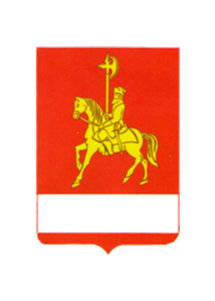 АДМИНИСТРАЦИЯ  КАРАТУЗСКОГО  РАЙОНАПОСТАНОВЛЕНИЕ30.10.2015                             с. Каратузское                                               № 674-пВ связи с приведением в соответствие с действующим законодательством постановления администрации Каратузского района от  21.10.2015 года  № 639-п « О  смене попечителя  несовершеннолетней  Коркиной  Екатерины  Алексеевны, 08.08.1999  года рождения» ПОСТАНОВЛЯЮ:1.Внести изменение в пункт 5 постановления администрации Каратузского района от 21.10.2015 года  № 639-п «О смене попечителя  несовершеннолетней  Коркиной  Екатерины  Алексеевны, 08.08.1999  года рождения». Пункт  5 изложить в следующей редакции: «Постановление вступает в законную силу со дня его подписания».   2. Контроль за исполнением настоящего постановления возложить     на Савина А.А, заместителя главы района по социальным вопросам - руководителя Управления образования.	3. Постановление вступает в законную силу со дня его подписанияГлава района                                                                                          К.А. Тюнин